For Immediate Press Release: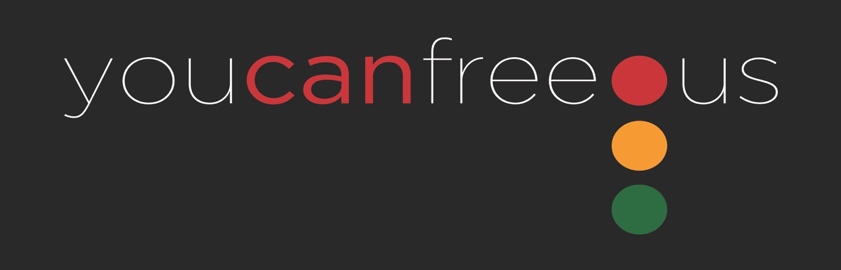 YouCanFreeUs Foundation is an international human rights organization fighting modern slavery around the world through advocacy, rescue and rehabilitation.  This Foundation announces the launch of “Switch”, a powerful 90 seconds film produced by Parallel Minds Productions as part of the January National Human Trafficking Awareness month initiative.This film will be launched on media platforms including social media platforms – Twitter, Facebook and Instagram and Blogs on January 22, 2019.Here is a draft of the film:https://vimeo.com/youcanfreeus/review/310636863/0c37efd644Password: switch2019If you are interested in promoting this video, we would love to hear from you.On launch day, you will receive from us the link and the text for the post.  You could also re-post on Instagram, share our post on Facebook or retweet from our twitter account. Our social media handle is: youcanfreeus on all social media platforms.Thank you for taking a stand against modern slavery,For media interviews and queries please call (940) 725-3200 or email Amber Halford amber@youcanfree.usYouCanFreeUs FoundationP O Box 271596Flower Mound, Texas 75027www.youcanfree.us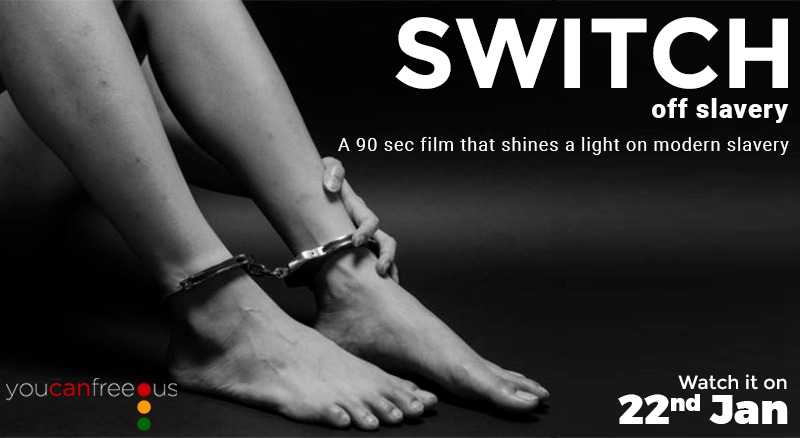 